UNIVERSIDADE ESTADUAL DE MARINGÁ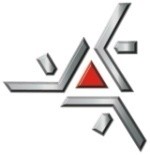 CENTRO DE CIÊNCIAS HUMANAS, LETRAS E ARTES PROGRAMA DE PÓS-GRADUAÇÃO EM LETRAS (MESTRADO)ÁREAS DE CONCENTRAÇÃO: ESTUDOS LINGUÍSTICOS E ESTUDOS LITERÁRIOSDEFESA PÚBLICA DE TESERequerimento do(a) Candidato(a)Eu,			, RA nº	, Turma:	, aluno(a) regularmente matriculado(a) no Programa de Pós- Graduação em Letras – Mestrado e Doutorado, Área de Concentração:    		 	, da Universidade Estadual de Maringá, venho requerer, junto ao Colegiado do Programa, a DEFESA PÚBLICA DE TESE, intitulada:    	 	.Para tal, confirmo que obtive aprovação no Exame de Qualificação.Nestes termos, peço deferimento.Maringá,	de	de	.Assinatura do(a) aluno(a)DE ACORDO. INDICO:Data de Defesa:	/	/	. Horário de realização:	. Local:  	Banca Defesa, conforme Art. 66 da Resolução nº 102/2011- CI/CCH:Presidente (orientador) - Prof.(ª) Dr.(ª)  	Membro Titular do PLE - Prof.(ª) Dr.(ª)  	Membro Titular da UEM/PLE - Prof.(ª) Dr.(ª)  	Membro Titular Externo - Prof.(ª) Dr.(ª)  	Instituição e cidade:  	Membro Titular Externo - Prof.(ª) Dr.(ª)  	Instituição e cidade:  	Membro Suplente da UEM/PLE - Prof.(ª) Dr.(ª)  	Membro Suplente Externo - Prof.(ª) Dr.(ª) 	 Instituição e cidade:  	Professor(a) Orientador(a) Assinatura